INDICACIONES GENERALES:Leer detenidamente. Las niñas consignaran sus actividades diariamente en el cuaderno según el horario, como lo hacían en clase. fecha, agenda: tema y actividad.Las evidencias (fóticos del cuaderno, del libro, pantallazos o videos cortos) se enviarán por el correo adrianaholguin@campus.com.co o por el WhatsApp interno.SOLO CUANDO SEA ESTRICTAMENTE NECESARIO.les recomiendo realizar las actividades día a día para que las niñas no pierdan su rutina de clases y no se les vuelva más pesado hacerlo todo por ejemplo en un solo día, por ello me tome la molestia de enviarles un horario, sin embargo, ustedes tendrán la libertad mientras no sean clases virtuales de organizarlo de acuerdo a las dinámicas de su hogar.Las NOTAS dentro de esta guía son indicaciones de la realización de la actividad, esto NO tienen que consignarlas en el cuaderno.Tampoco se consignarán en los cuadernos las imágenes de la guía y textos largos (estos serán orientaciones a los temas y explicaciones para facilitar las actividades de quienes no puedan por algún motivo participar de las clases sincrónicas) Muchas gracias por su disposición y compromiso, recuerden que cualquier inquietud estaré disponible para ustedes en el HORARIO DE CLASE.                                                                                           DIOS LOS BENDIGAACTIVIDADES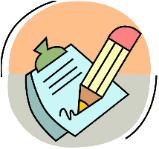 LUNES 17 DE AGOSTO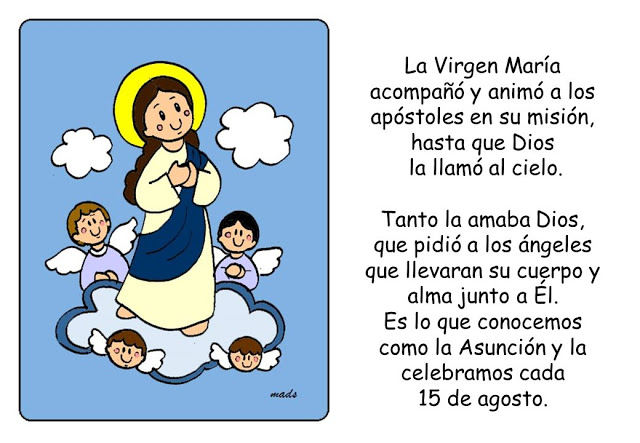 MARTES 18 DE AGOSTO8:00 a 9:00 am LENGUA CASTELLANA:AgendaTema: TIEMPOS GRAMATICALES Actividad:Clase virtual: Este día compartiremos el ejercicio de oraciones realizado en casa la semana anterior y repasaremos el concepto a través de un juego.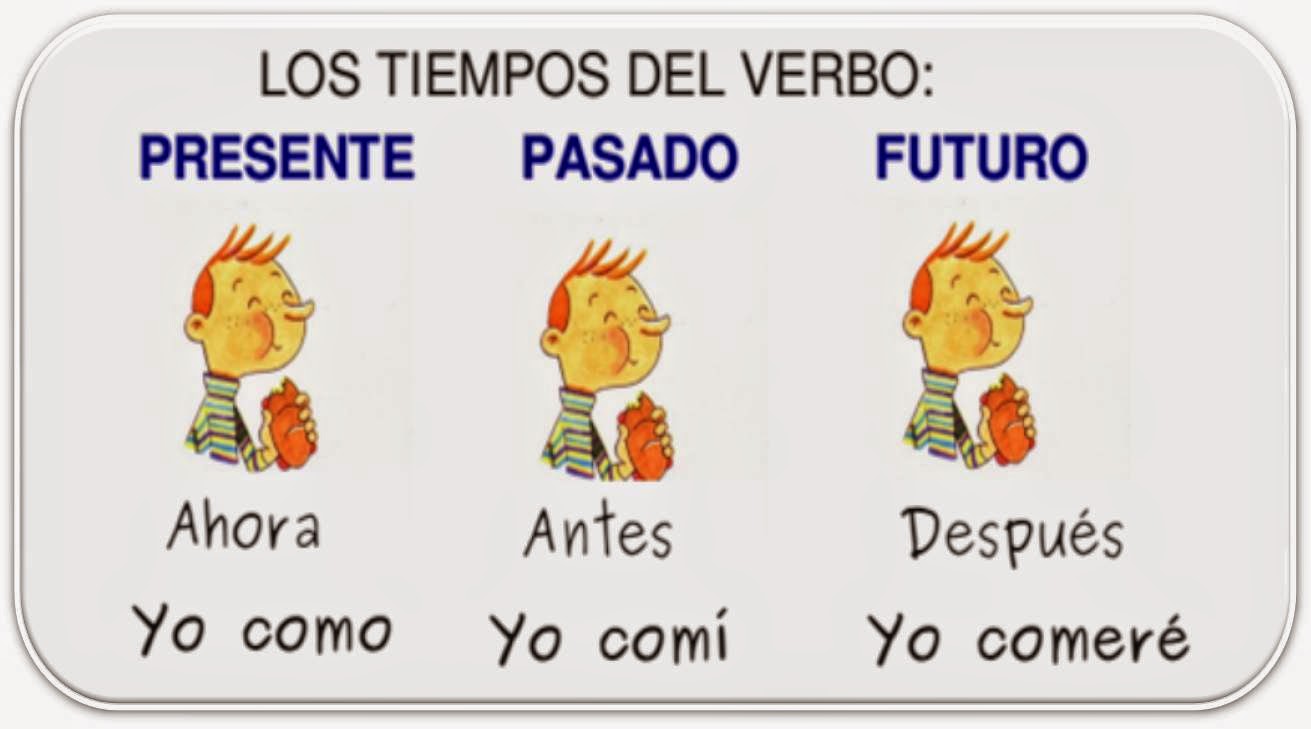 10:30 a 11:30 MATEMÁTICASAgenda:Tema: SEMEJANZA Y CONGRUENCIA      Actividad:Clase virtual: Explicación de conceptos y ejercicios 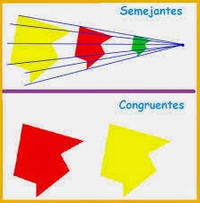 NOTA: Para este día necesitaremos dos hojas recicladas, regla y tijeras.12:00 A 1:00 SOCIALESAgenda: Tema:  LAS BURLAS Y LOS APODOS  Actividad:Actividad en casa: Realiza en una hoja de block un cartel donde expreses porque las burlas y apodos pueden hacer daño a los demás y como podemos evitarlo. (El cartel debe tener mensaje y dibujo)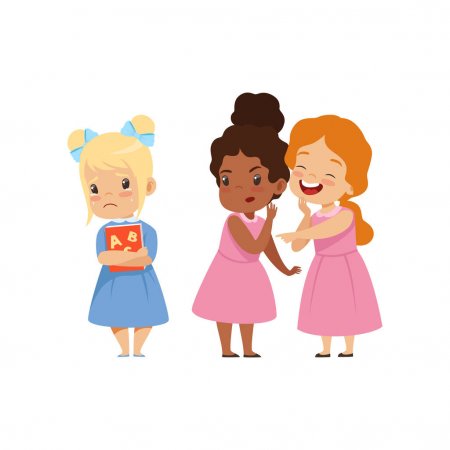 NOTA:  Enviaran la foto del cartel por el WhatsApp interno de la profe AdrianaMIERCOLES 19 DE AGOSTO7:00 a 8:00 am MATEMÁTICAS Agenda:           Tema: CONGRUENCIA Y SEMEJANZA ActividadEn casa: Desarrolla las paginas 110 y 111 de tu libro de matemáticas, si tienes alguna duda sabes que la profesora puede ayudarte por el WhatsApp.10:30 a 11:30 am LENGUA CASTELLANA.AgendaTema: POESÍA Actividad  En casa: Escribe el concepto que se encuentra en el globo azul. 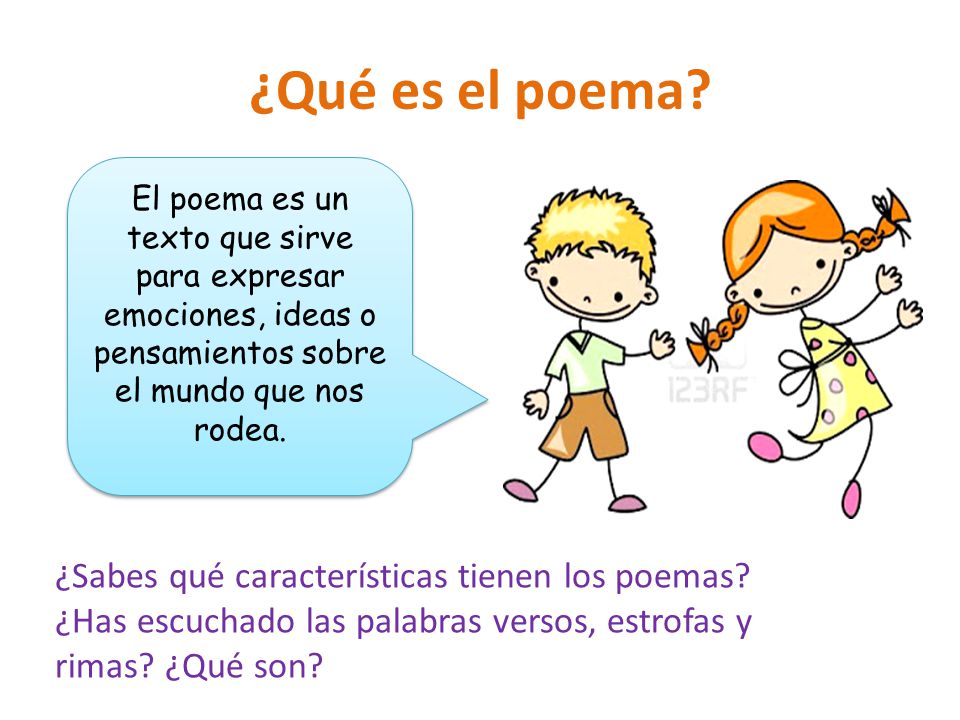 NOTA: recorta y pega una poesía o escribe una poesía corta en tu cuaderno. 12:00 a 1:00 CIENCIAS NATURALES Agenda Tema: SEPARACIÓN DE MEZCLAS ActividadEn casa: observa el video: Escribe el concepto en tu cuaderno:SEPARACION DE MEZCLAS Tamización: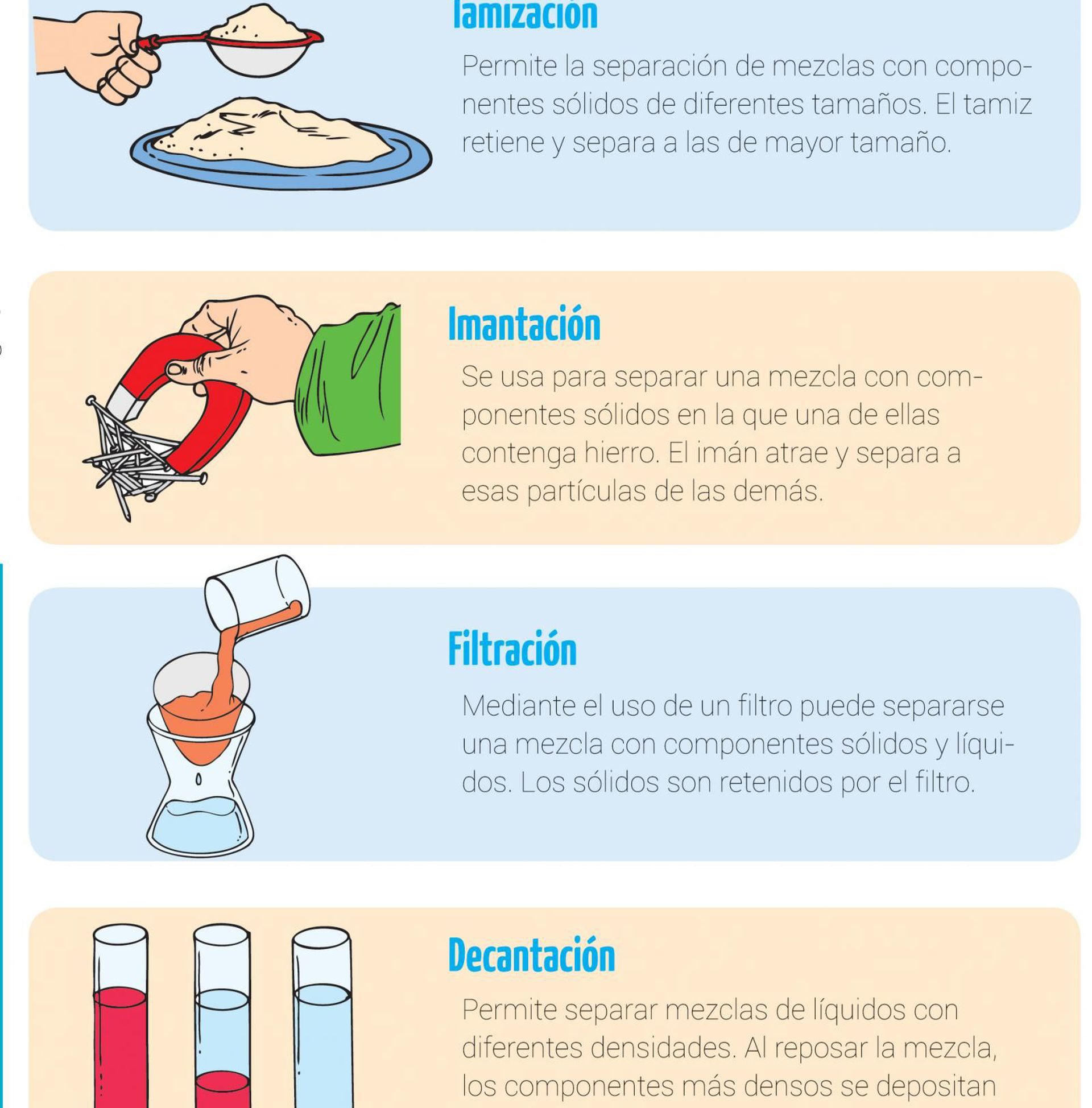 Imantación Filtración:Decantacion: NOTA: Para el día de mañana necesitaremos un pocillo o vasito con sal, otro con arroz, una coquita plástica y un colador de la cocina.JUEVES 20 DE AGOSTO9:30 a 10:30 am MATEMÁTICASAgendaTema: PLEGADOS ActividadClase virtual: Para el desarrollo de la clase necesitaremos dos hojas de iris, en caso tal de que no las tengas puedes usar hojitas de block o de cuaderno recicladas. 10:30 a 11:30 am LENGUA CASTELLANAAgendaTema: POESÍA Actividad  En casa: Este Enumera en la poesía que pegaste o escribiste el día de ayer la cantidad de estrofas y versos. Escribe una de sus rimas y subraya con rojo las palabras que riman.NOTA: Este es un pequeño repaso de un tema visto en segundo, pero que retomaras durante este año escolar en el siguiente periodo, por tanto, la idea es que realices el ejercicio sin hacer una consulta sino utilizando tus conocimientos previos.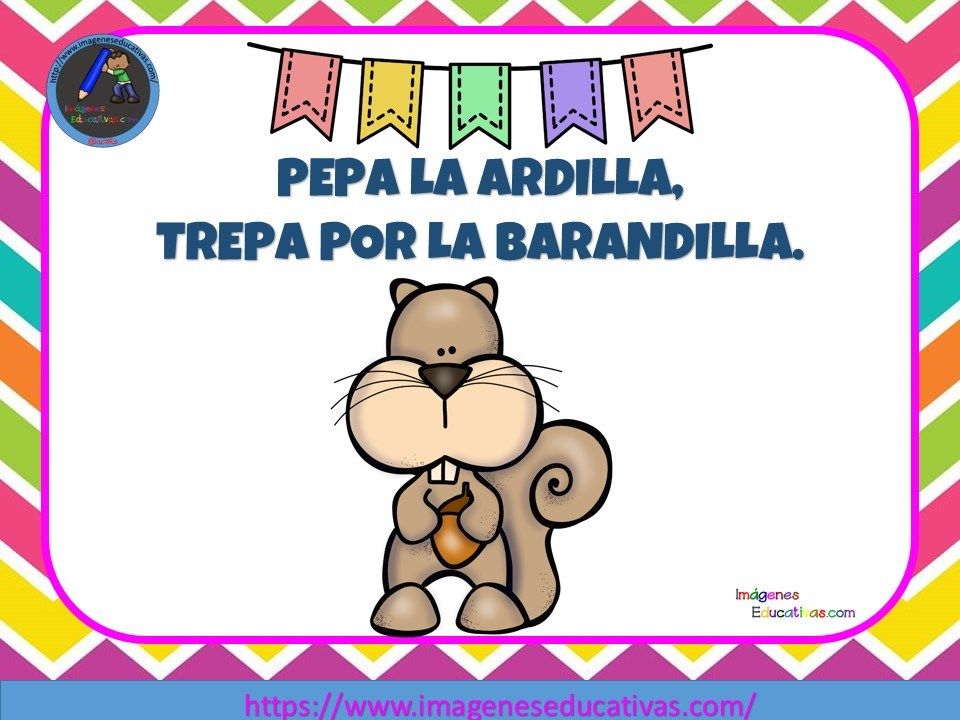 12:00 a 1:00 pm CIENCIAS NATURALES             Agenda           Tema: SEPARACIÓN DE MEZCLAS        Actividad Clase virtual: Este día realizaremos dos ejercicios de separación de mezclas por tamización y filtración.NOTA: No olvides los materiales que necesitas para la clasePara el día de mañana necesitaras un vaso con agua y aceite mezclados en la misma cantidad, una botellita plástica con tapa, a la tapa le realizaras un pequeño orificio en el centro que permita luego la salida de líquido. VIERNES 21 DE AGOSTO7:00 a 8:00 am SOCIALESAgendaTema: RECURSOS RENOVABLES Y NO RENOVABLES.Actividad:1. En casa: Repasa los conceptos vistos con la profe Angela sobre los recursos la próxima clase realizaremos una profundización sobre aquellos recursos NO renovables.8:00 a 9:00 am MATEMÁTICAS AgendaTema: PERÍMETRO Actividad En casa: En este día realizaremos una aproximación al tema que desarrollaremos la próxima semana. Escribe el concepto en tu cuaderno observa el video: https://youtu.be/OTT8SKMdBD8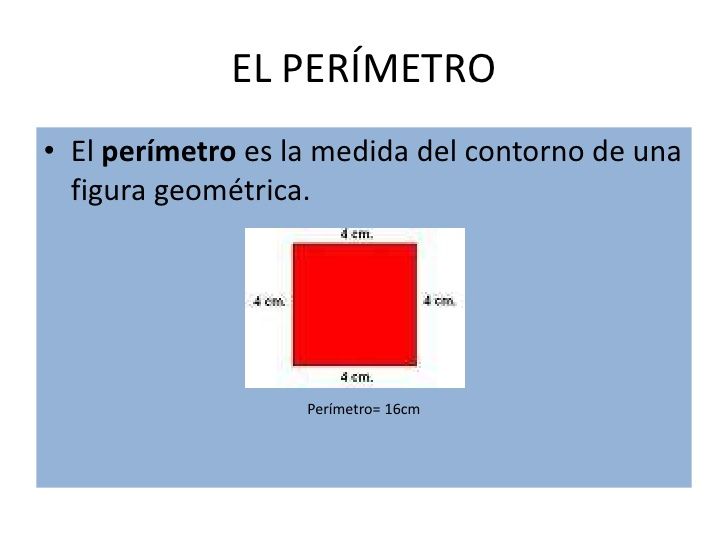 10:30 a 11:30 am CIENCIAS NATURALES.AgendaTema:  SEPARACIÓN DE MEZCLAS Actividad Clase virtual: este día realizaremos separación de mezclas por decantación e imantación.NOTA: Recuerda los materiales que necesitas para la clase.12:00 a 1:00 pm ARTÍSTICA AgendaTema: COLLAGEActividad Clase virtual: Daremos finalización a nuestro collage. 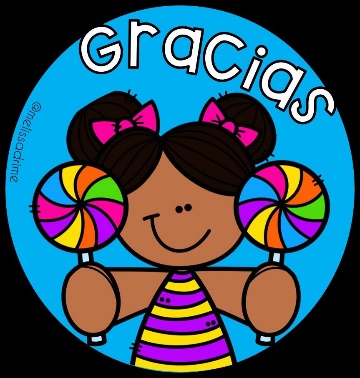 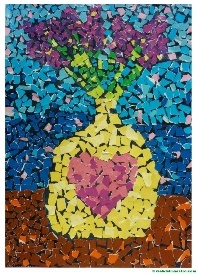 PARA TENER EN CUENTADurante esta semana tendrán los bimestrales de las áreas de menor intensidad: Ética, religión, urbanidad y tecnología por tanto no se enviarán evidencias.En este caso solo entregaran fótico del cartel de sociales por WhatsApp y fótico de las páginas del libro de matemáticas.COLEGIO EMILIA RIQUELMEGuía de actividades en casa.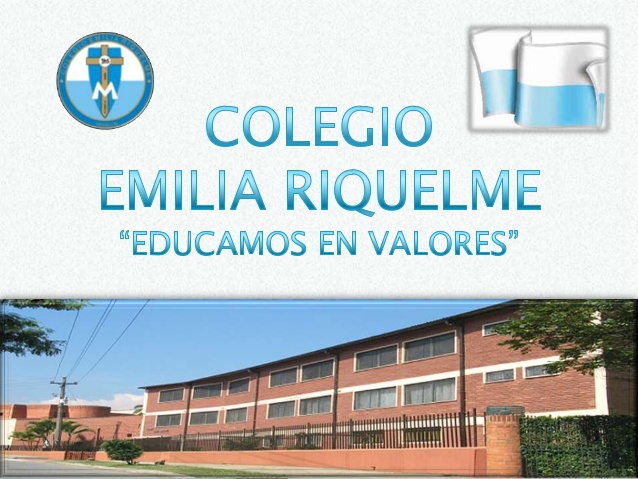 Grado: TERCEROAREAS: Lengua castellana, matemáticas, ciencias naturales, sociales y artística.AREAS: Lengua castellana, matemáticas, ciencias naturales, sociales y artística.SEMANA DEL 17 AL 21 DE AGOSTOSEMANA DEL 17 AL 21 DE AGOSTOSEMANA DEL 17 AL 21 DE AGOSTOSEMANA DEL 17 AL 21 DE AGOSTOSEMANA DEL 17 AL 21 DE AGOSTOSEMANA DEL 17 AL 21 DE AGOSTOSEMANA DEL 17 AL 21 DE AGOSTOSEMANA DEL 17 AL 21 DE AGOSTOHoras Horas Lunes Martes Miércoles Jueves Viernes Viernes 7 a 87 a 8Matemáticas:Actividad en casa:Páginas 110 Y 111Congruencia y semejanza Sociales:Actividad en casa:Repasa recursos renovables y no renovables Sociales:Actividad en casa:Repasa recursos renovables y no renovables 8 a 9 8 a 9 Lengua castellanaClase virtual:Tiempos gramaticales Matemáticas:Actividad en casa:Aproximación al Concepto de perímetro Matemáticas:Actividad en casa:Aproximación al Concepto de perímetro DESCANSO (desayuno)DESCANSO (desayuno)DESCANSO (desayuno)DESCANSO (desayuno)DESCANSO (desayuno)DESCANSO (desayuno)DESCANSO (desayuno)DESCANSO (desayuno)9:30 a 10:309:30 a 10:30Matemáticas Clase virtual:PLEGADOS.10:30 a 11:3010:30 a 11:30MatemáticasClase Virtual:Explicación Congruencia y semejanza Lengua castellanaActividad en casa:Poesía Lengua castellanaActividad en casa Poesía   Ciencias naturales:Clase virtual:Separación de mezclas Experimentación   Ciencias naturales:Clase virtual:Separación de mezclas Experimentación DESCANSO (media mañana o almuerzo) DESCANSO (media mañana o almuerzo) DESCANSO (media mañana o almuerzo) DESCANSO (media mañana o almuerzo) DESCANSO (media mañana o almuerzo) DESCANSO (media mañana o almuerzo) DESCANSO (media mañana o almuerzo) DESCANSO (media mañana o almuerzo) 12 a 1 SocialesActividad en casa:Apodos y burlas Ciencias:Actividad en casa:Separación de mezclas conceptos Ciencias:Clase virtual: Separación de mezclas experimentación Ciencias:Clase virtual: Separación de mezclas experimentación Artística CollageFinalización 